LICEO DE ADULTOS PUCARÁ DE CHENA              DEPTO.DE LENGUAJE 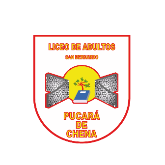 CONTROL DE LECTURA: “CUENTA CUENTOS: LA TÍA DANIELA” ÁNGELES MASTRETA.NOMBRE: ________________________________SEGUNDO NIVEL MEDIO: ______Instrucciones. 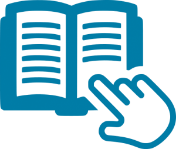 Lee atentamente u observa el video del cuento: “La tía Daniela” y responde las siguientes preguntas. Ahora a trabajar!!!Respecto de la Tía Daniela se puede afirmar , según el texto, queEra una mujer extremadamente idiota.Era una mujer muy inteligente y sabia.Era una mujer que sólo sabía enamorarse.Era una mujer que sólo quería viajar.Era una mujer imaginaria.Los hombres que veían a la tía Daniela sentían por ellaUn gran deseo.Un amor profundo.Una admiración extraña.Un desprecio.Un deseo de estar con ella.El hombre que llama la atención de tía Daniela, es comparado con Góngora. El cristo del Rosario.Un hombre cualquiera. Un viajero oportunista.Dios y ángel.¿Qué solución común buscaron la madre de tía Daniela y la tía Elidé?Llevarla donde un sacerdote para curarla.Llevarla de viaje, como curación.Buscarle otro novio para olvidar su amor.Dejarla en un hospital para sanarse.Impedir que saliera de su casa.¿Qué solución extrema buscaron para tía Daniela y cuál fue la consecuencia?Solución: dejarla en el hospital; consecuencia: murió.Solución: la dejaron en un salón de baile; consecuencia: se deprimió más.Solución: la dejaron en la puerta de la catedral; consecuencia: enfermó de pulmonía.Solución: la dejaron hablar todo un día; consecuencia: sólo hablo del hombre.Solución: buscar al hombre por todo el mundo; consecuencia: paz interior. 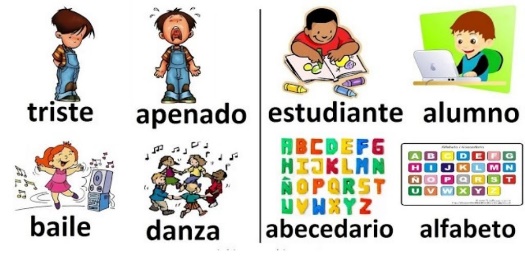 VOCABULARIO. Encuentra tres sinóniimos de las palabras subrayadas. Redacción. En la siguiente sección debes describir a la tía Daniela. 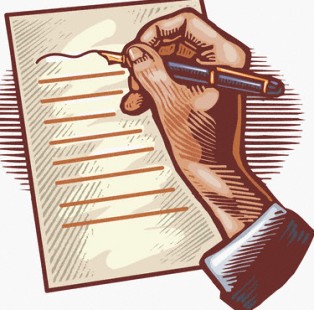 ACÁ PROPONGO UN FFRAGMENTO DEL TEXTOERGUIDO_____________________________________________SERENO _____________________________________________FULGURANTE_____________________________________________________________________________________________________________________________________________________________________________________________________________________________________________________________________________________________________________________________________________________________________________________________________________________